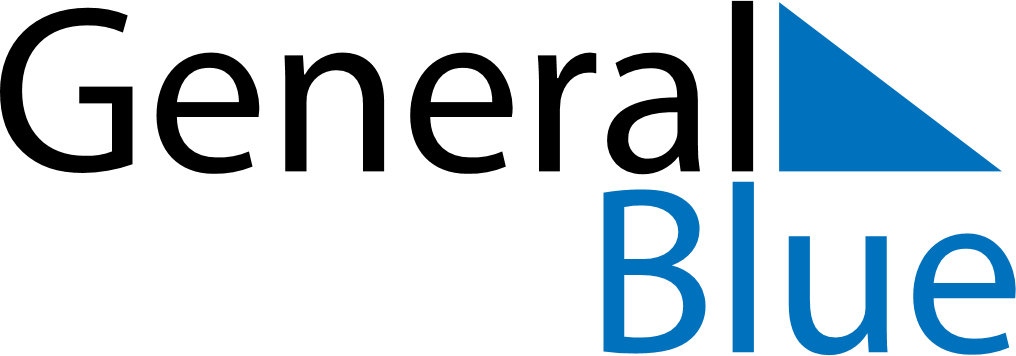 November 2024November 2024November 2024November 2024November 2024November 2024Fort McMurray, Alberta, CanadaFort McMurray, Alberta, CanadaFort McMurray, Alberta, CanadaFort McMurray, Alberta, CanadaFort McMurray, Alberta, CanadaFort McMurray, Alberta, CanadaSunday Monday Tuesday Wednesday Thursday Friday Saturday 1 2 Sunrise: 8:35 AM Sunset: 5:42 PM Daylight: 9 hours and 7 minutes. Sunrise: 8:37 AM Sunset: 5:40 PM Daylight: 9 hours and 3 minutes. 3 4 5 6 7 8 9 Sunrise: 7:39 AM Sunset: 4:38 PM Daylight: 8 hours and 58 minutes. Sunrise: 7:41 AM Sunset: 4:36 PM Daylight: 8 hours and 54 minutes. Sunrise: 7:44 AM Sunset: 4:34 PM Daylight: 8 hours and 50 minutes. Sunrise: 7:46 AM Sunset: 4:31 PM Daylight: 8 hours and 45 minutes. Sunrise: 7:48 AM Sunset: 4:29 PM Daylight: 8 hours and 41 minutes. Sunrise: 7:50 AM Sunset: 4:27 PM Daylight: 8 hours and 37 minutes. Sunrise: 7:52 AM Sunset: 4:25 PM Daylight: 8 hours and 33 minutes. 10 11 12 13 14 15 16 Sunrise: 7:54 AM Sunset: 4:23 PM Daylight: 8 hours and 28 minutes. Sunrise: 7:57 AM Sunset: 4:21 PM Daylight: 8 hours and 24 minutes. Sunrise: 7:59 AM Sunset: 4:19 PM Daylight: 8 hours and 20 minutes. Sunrise: 8:01 AM Sunset: 4:18 PM Daylight: 8 hours and 16 minutes. Sunrise: 8:03 AM Sunset: 4:16 PM Daylight: 8 hours and 12 minutes. Sunrise: 8:05 AM Sunset: 4:14 PM Daylight: 8 hours and 8 minutes. Sunrise: 8:07 AM Sunset: 4:12 PM Daylight: 8 hours and 4 minutes. 17 18 19 20 21 22 23 Sunrise: 8:09 AM Sunset: 4:10 PM Daylight: 8 hours and 1 minute. Sunrise: 8:12 AM Sunset: 4:09 PM Daylight: 7 hours and 57 minutes. Sunrise: 8:14 AM Sunset: 4:07 PM Daylight: 7 hours and 53 minutes. Sunrise: 8:16 AM Sunset: 4:06 PM Daylight: 7 hours and 49 minutes. Sunrise: 8:18 AM Sunset: 4:04 PM Daylight: 7 hours and 46 minutes. Sunrise: 8:20 AM Sunset: 4:03 PM Daylight: 7 hours and 42 minutes. Sunrise: 8:22 AM Sunset: 4:01 PM Daylight: 7 hours and 39 minutes. 24 25 26 27 28 29 30 Sunrise: 8:24 AM Sunset: 4:00 PM Daylight: 7 hours and 36 minutes. Sunrise: 8:26 AM Sunset: 3:58 PM Daylight: 7 hours and 32 minutes. Sunrise: 8:27 AM Sunset: 3:57 PM Daylight: 7 hours and 29 minutes. Sunrise: 8:29 AM Sunset: 3:56 PM Daylight: 7 hours and 26 minutes. Sunrise: 8:31 AM Sunset: 3:55 PM Daylight: 7 hours and 23 minutes. Sunrise: 8:33 AM Sunset: 3:54 PM Daylight: 7 hours and 20 minutes. Sunrise: 8:35 AM Sunset: 3:53 PM Daylight: 7 hours and 17 minutes. 